Todos os campos são de preenchimento obrigatório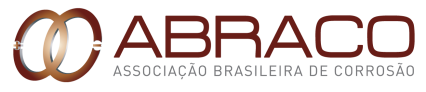 INFORMAÇÕES IMPORTANTESInscriçõesEsta ficha deve ser preenchida, datada, assinada pelo participante e enviada para o e-mail: cursos@abraco.org.br. A inscrição será confirmada após a identificação do pagamento.CertificadoSerá emitido o “Certificado de Participação” ao participante inscrito que comparecer e assistir o Seminário.* A ABRACO não se responsabiliza por perdas e danos de materiais deixados na sala de aula e em suas dependências.* A formação efetiva da turma está condicionada a um número mínimo de alunos. Em caso de cancelamento por parte da ABRACO, o candidato será reembolsado.Nota: a ABRACO está enquadrada entre as instituições isentas de Imposto de Renda, não cabendo, portanto, qualquer retenção sobre as taxas de inscrição.Assinatura: ______________________________________________ Data: ______/______/______Período do CursoPeríodo do Curso12 de novembro de 2015 – das 08h30 às 16h3012 de novembro de 2015 – das 08h30 às 16h3012 de novembro de 2015 – das 08h30 às 16h3012 de novembro de 2015 – das 08h30 às 16h3012 de novembro de 2015 – das 08h30 às 16h3012 de novembro de 2015 – das 08h30 às 16h3012 de novembro de 2015 – das 08h30 às 16h3012 de novembro de 2015 – das 08h30 às 16h3012 de novembro de 2015 – das 08h30 às 16h3012 de novembro de 2015 – das 08h30 às 16h3012 de novembro de 2015 – das 08h30 às 16h3012 de novembro de 2015 – das 08h30 às 16h3012 de novembro de 2015 – das 08h30 às 16h3012 de novembro de 2015 – das 08h30 às 16h3012 de novembro de 2015 – das 08h30 às 16h3012 de novembro de 2015 – das 08h30 às 16h3012 de novembro de 2015 – das 08h30 às 16h3012 de novembro de 2015 – das 08h30 às 16h3012 de novembro de 2015 – das 08h30 às 16h3012 de novembro de 2015 – das 08h30 às 16h3012 de novembro de 2015 – das 08h30 às 16h3012 de novembro de 2015 – das 08h30 às 16h3012 de novembro de 2015 – das 08h30 às 16h3012 de novembro de 2015 – das 08h30 às 16h3012 de novembro de 2015 – das 08h30 às 16h3012 de novembro de 2015 – das 08h30 às 16h3012 de novembro de 2015 – das 08h30 às 16h30Nome (completo)Nome (completo)Data de nascimentoData de nascimentoData de nascimentoData de nascimentoData de nascimentoData de nascimentoData de nascimentoData de nascimento____/____ /___________/____ /___________/____ /___________/____ /___________/____ /___________/____ /_______E-mailE-mailRGRGRGCPFCPFCPFEndereçoEndereçoNºNºNºBairroBairroBairroBairroCidadeCidadeEstadoEstadoEstadoEstadoEstadoCEPCEPCEPCEPTelefonesTelefones(     ) (     )(     )(     )(     )(     )(     )(     )(     )(     )(     )(     )(     )CelularCelularCelular(     )(     )(     )(     )(     )(     )(     )(     )(     )(     )(     )Os campos abaixo são apenas para inscrições feitas por Pessoa JurídicaOs campos abaixo são apenas para inscrições feitas por Pessoa JurídicaOs campos abaixo são apenas para inscrições feitas por Pessoa JurídicaOs campos abaixo são apenas para inscrições feitas por Pessoa JurídicaOs campos abaixo são apenas para inscrições feitas por Pessoa JurídicaOs campos abaixo são apenas para inscrições feitas por Pessoa JurídicaOs campos abaixo são apenas para inscrições feitas por Pessoa JurídicaOs campos abaixo são apenas para inscrições feitas por Pessoa JurídicaOs campos abaixo são apenas para inscrições feitas por Pessoa JurídicaOs campos abaixo são apenas para inscrições feitas por Pessoa JurídicaOs campos abaixo são apenas para inscrições feitas por Pessoa JurídicaOs campos abaixo são apenas para inscrições feitas por Pessoa JurídicaOs campos abaixo são apenas para inscrições feitas por Pessoa JurídicaOs campos abaixo são apenas para inscrições feitas por Pessoa JurídicaOs campos abaixo são apenas para inscrições feitas por Pessoa JurídicaOs campos abaixo são apenas para inscrições feitas por Pessoa JurídicaOs campos abaixo são apenas para inscrições feitas por Pessoa JurídicaOs campos abaixo são apenas para inscrições feitas por Pessoa JurídicaOs campos abaixo são apenas para inscrições feitas por Pessoa JurídicaOs campos abaixo são apenas para inscrições feitas por Pessoa JurídicaOs campos abaixo são apenas para inscrições feitas por Pessoa JurídicaOs campos abaixo são apenas para inscrições feitas por Pessoa JurídicaOs campos abaixo são apenas para inscrições feitas por Pessoa JurídicaOs campos abaixo são apenas para inscrições feitas por Pessoa JurídicaOs campos abaixo são apenas para inscrições feitas por Pessoa JurídicaOs campos abaixo são apenas para inscrições feitas por Pessoa JurídicaOs campos abaixo são apenas para inscrições feitas por Pessoa JurídicaOs campos abaixo são apenas para inscrições feitas por Pessoa JurídicaOs campos abaixo são apenas para inscrições feitas por Pessoa JurídicaEmpresa | InstituiçãoInscrição Est. | Mun.CNPJCNPJCNPJCNPJEndereçoNºNºCEPCEPCEPBairroCidadeCidadeCidadeEstadoEstadoEstadoEstadoNome do contatoE-mailE-mailE-mailE-mailE-mailTelefones(     )(     )(     )RamalRamal(     )(     )(     )(     )(     )(     )(     )(     )(     )(     )(     )(     )(     )(     )RamalRamalInvestimentoInvestimentoTipo de InscriçãoTipo de InscriçãoAssociados(     ) R$ 180,00Pessoa Física(     )Não associados(     ) R$ 250,00Pessoa Jurídica(     )* Forma de pagamento: todo pagamento é feito através de boleto bancário* Forma de pagamento: todo pagamento é feito através de boleto bancário* Forma de pagamento: todo pagamento é feito através de boleto bancário* Forma de pagamento: todo pagamento é feito através de boleto bancário